平成26年度 成年後見人・支援者を支える研修会　日程平成26年度 成年後見人・支援者を支える研修会　日程平成26年度 成年後見人・支援者を支える研修会　日程平成26年度 成年後見人・支援者を支える研修会　日程平成26年度 成年後見人・支援者を支える研修会　日程平成26年度 成年後見人・支援者を支える研修会　日程平成26年度 成年後見人・支援者を支える研修会　日程平成26年度 成年後見人・支援者を支える研修会　日程平成26年度 成年後見人・支援者を支える研修会　日程平成26年度 成年後見人・支援者を支える研修会　日程平成26年度 成年後見人・支援者を支える研修会　日程平成26年度 成年後見人・支援者を支える研修会　日程回期日期日テーマテーマテーマテーマテーマテーマ場所場所17月4日(金)7月4日(金)成年後見制度利用支援事業について　～制度・実情・利用方法等～成年後見制度利用支援事業について　～制度・実情・利用方法等～成年後見制度利用支援事業について　～制度・実情・利用方法等～成年後見制度利用支援事業について　～制度・実情・利用方法等～成年後見制度利用支援事業について　～制度・実情・利用方法等～成年後見制度利用支援事業について　～制度・実情・利用方法等～弘前市社会福祉センター２階 中会議室弘前市社会福祉センター２階 中会議室29月5日(金)9月5日(金)死後の事務　～医師の説明から終了の登記までの流れ～死後の事務　～医師の説明から終了の登記までの流れ～死後の事務　～医師の説明から終了の登記までの流れ～死後の事務　～医師の説明から終了の登記までの流れ～死後の事務　～医師の説明から終了の登記までの流れ～死後の事務　～医師の説明から終了の登記までの流れ～弘前市社会福祉センター２階 中会議室弘前市社会福祉センター２階 中会議室310月3日(金)10月3日(金)財産管理　～債務の整理、居住用不動産の処分など～財産管理　～債務の整理、居住用不動産の処分など～財産管理　～債務の整理、居住用不動産の処分など～財産管理　～債務の整理、居住用不動産の処分など～財産管理　～債務の整理、居住用不動産の処分など～財産管理　～債務の整理、居住用不動産の処分など～弘前市社会福祉センター２階 中会議室弘前市社会福祉センター２階 中会議室412月5日(金)12月5日(金)身上監護　～面会の必要性、本人の意思確認など～身上監護　～面会の必要性、本人の意思確認など～身上監護　～面会の必要性、本人の意思確認など～身上監護　～面会の必要性、本人の意思確認など～身上監護　～面会の必要性、本人の意思確認など～身上監護　～面会の必要性、本人の意思確認など～弘前市社会福祉センター２階 中会議室弘前市社会福祉センター２階 中会議室51月9日(金)1月9日(金)親族とのつきあい方　～悩ましい後見人の立場、どう切り抜けるか～親族とのつきあい方　～悩ましい後見人の立場、どう切り抜けるか～親族とのつきあい方　～悩ましい後見人の立場、どう切り抜けるか～親族とのつきあい方　～悩ましい後見人の立場、どう切り抜けるか～親族とのつきあい方　～悩ましい後見人の立場、どう切り抜けるか～親族とのつきあい方　～悩ましい後見人の立場、どう切り抜けるか～弘前市社会福祉センター２階 中会議室弘前市社会福祉センター２階 中会議室62月6日(金)2月6日(金)医療同意・身元保証人について、求められたらどうする？医療同意・身元保証人について、求められたらどうする？医療同意・身元保証人について、求められたらどうする？医療同意・身元保証人について、求められたらどうする？医療同意・身元保証人について、求められたらどうする？医療同意・身元保証人について、求められたらどうする？弘前市社会福祉センター２階 中会議室弘前市社会福祉センター２階 中会議室73月6日(金)3月6日(金)生活保護受給者の後見人の悩み生活保護受給者の後見人の悩み生活保護受給者の後見人の悩み生活保護受給者の後見人の悩み生活保護受給者の後見人の悩み生活保護受給者の後見人の悩み弘前市社会福祉センター２階 中会議室弘前市社会福祉センター２階 中会議室日程等はあおい森ねっとのホームページからいつでもご覧いただけます。⇒http://aoimorinet.web.fc2.com/日程等はあおい森ねっとのホームページからいつでもご覧いただけます。⇒http://aoimorinet.web.fc2.com/日程等はあおい森ねっとのホームページからいつでもご覧いただけます。⇒http://aoimorinet.web.fc2.com/日程等はあおい森ねっとのホームページからいつでもご覧いただけます。⇒http://aoimorinet.web.fc2.com/日程等はあおい森ねっとのホームページからいつでもご覧いただけます。⇒http://aoimorinet.web.fc2.com/日程等はあおい森ねっとのホームページからいつでもご覧いただけます。⇒http://aoimorinet.web.fc2.com/日程等はあおい森ねっとのホームページからいつでもご覧いただけます。⇒http://aoimorinet.web.fc2.com/日程等はあおい森ねっとのホームページからいつでもご覧いただけます。⇒http://aoimorinet.web.fc2.com/日程等はあおい森ねっとのホームページからいつでもご覧いただけます。⇒http://aoimorinet.web.fc2.com/日程等はあおい森ねっとのホームページからいつでもご覧いただけます。⇒http://aoimorinet.web.fc2.com/日程等はあおい森ねっとのホームページからいつでもご覧いただけます。⇒http://aoimorinet.web.fc2.com/日程等はあおい森ねっとのホームページからいつでもご覧いただけます。⇒http://aoimorinet.web.fc2.com/成年後見人・支援者を支える研修会 申込書　　　　ＦＡＸ　0172-31-0431成年後見人・支援者を支える研修会 申込書　　　　ＦＡＸ　0172-31-0431成年後見人・支援者を支える研修会 申込書　　　　ＦＡＸ　0172-31-0431成年後見人・支援者を支える研修会 申込書　　　　ＦＡＸ　0172-31-0431成年後見人・支援者を支える研修会 申込書　　　　ＦＡＸ　0172-31-0431成年後見人・支援者を支える研修会 申込書　　　　ＦＡＸ　0172-31-0431成年後見人・支援者を支える研修会 申込書　　　　ＦＡＸ　0172-31-0431成年後見人・支援者を支える研修会 申込書　　　　ＦＡＸ　0172-31-0431成年後見人・支援者を支える研修会 申込書　　　　ＦＡＸ　0172-31-0431成年後見人・支援者を支える研修会 申込書　　　　ＦＡＸ　0172-31-0431成年後見人・支援者を支える研修会 申込書　　　　ＦＡＸ　0172-31-0431成年後見人・支援者を支える研修会 申込書　　　　ＦＡＸ　0172-31-0431フリガナフリガナフリガナフリガナフリガナフリガナ連絡先電話番号（職場・自宅・携帯・その他　　　　　　　　　　）連絡先電話番号（職場・自宅・携帯・その他　　　　　　　　　　）連絡先電話番号（職場・自宅・携帯・その他　　　　　　　　　　）連絡先電話番号（職場・自宅・携帯・その他　　　　　　　　　　）連絡先電話番号（職場・自宅・携帯・その他　　　　　　　　　　）連絡先電話番号（職場・自宅・携帯・その他　　　　　　　　　　）氏名氏名氏名氏名氏名氏名フリガナフリガナフリガナフリガナフリガナフリガナフリガナフリガナフリガナフリガナフリガナフリガナ住所　　〒　　　　　　　　　　　　住所　　〒　　　　　　　　　　　　住所　　〒　　　　　　　　　　　　住所　　〒　　　　　　　　　　　　住所　　〒　　　　　　　　　　　　住所　　〒　　　　　　　　　　　　住所　　〒　　　　　　　　　　　　住所　　〒　　　　　　　　　　　　住所　　〒　　　　　　　　　　　　住所　　〒　　　　　　　　　　　　住所　　〒　　　　　　　　　　　　住所　　〒　　　　　　　　　　　　●出席する回にチェック☑してください。●出席する回にチェック☑してください。●出席する回にチェック☑してください。●出席する回にチェック☑してください。●出席する回にチェック☑してください。●出席する回にチェック☑してください。●出席する回にチェック☑してください。●出席する回にチェック☑してください。●出席する回にチェック☑してください。●出席する回にチェック☑してください。●出席する回にチェック☑してください。●出席する回にチェック☑してください。□全て出席する。□全て出席する。□全て出席する。□全て出席する。□全て出席する。□全て出席する。□１□１□２□２□３□４□４□５□６□６□７□７□未定　　　　※参加が決まり次第、前日までにご連絡ください。□未定　　　　※参加が決まり次第、前日までにご連絡ください。□未定　　　　※参加が決まり次第、前日までにご連絡ください。□未定　　　　※参加が決まり次第、前日までにご連絡ください。□未定　　　　※参加が決まり次第、前日までにご連絡ください。□未定　　　　※参加が決まり次第、前日までにご連絡ください。□未定　　　　※参加が決まり次第、前日までにご連絡ください。□未定　　　　※参加が決まり次第、前日までにご連絡ください。□未定　　　　※参加が決まり次第、前日までにご連絡ください。□未定　　　　※参加が決まり次第、前日までにご連絡ください。□未定　　　　※参加が決まり次第、前日までにご連絡ください。□未定　　　　※参加が決まり次第、前日までにご連絡ください。●研修会に参加するにあたって、質問・ご意見等ございましたらお書きください。●研修会に参加するにあたって、質問・ご意見等ございましたらお書きください。●研修会に参加するにあたって、質問・ご意見等ございましたらお書きください。●研修会に参加するにあたって、質問・ご意見等ございましたらお書きください。●研修会に参加するにあたって、質問・ご意見等ございましたらお書きください。●研修会に参加するにあたって、質問・ご意見等ございましたらお書きください。●研修会に参加するにあたって、質問・ご意見等ございましたらお書きください。●研修会に参加するにあたって、質問・ご意見等ございましたらお書きください。●研修会に参加するにあたって、質問・ご意見等ございましたらお書きください。●研修会に参加するにあたって、質問・ご意見等ございましたらお書きください。●研修会に参加するにあたって、質問・ご意見等ございましたらお書きください。●研修会に参加するにあたって、質問・ご意見等ございましたらお書きください。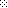 